Приложение № 1к постановлению администрации Партизанского городского округа от  31 августа 2022 г. № 1596-паСХЕМАграниц населенных пунктов с. Казанка и с. Углекаменск Партизанского городского округа 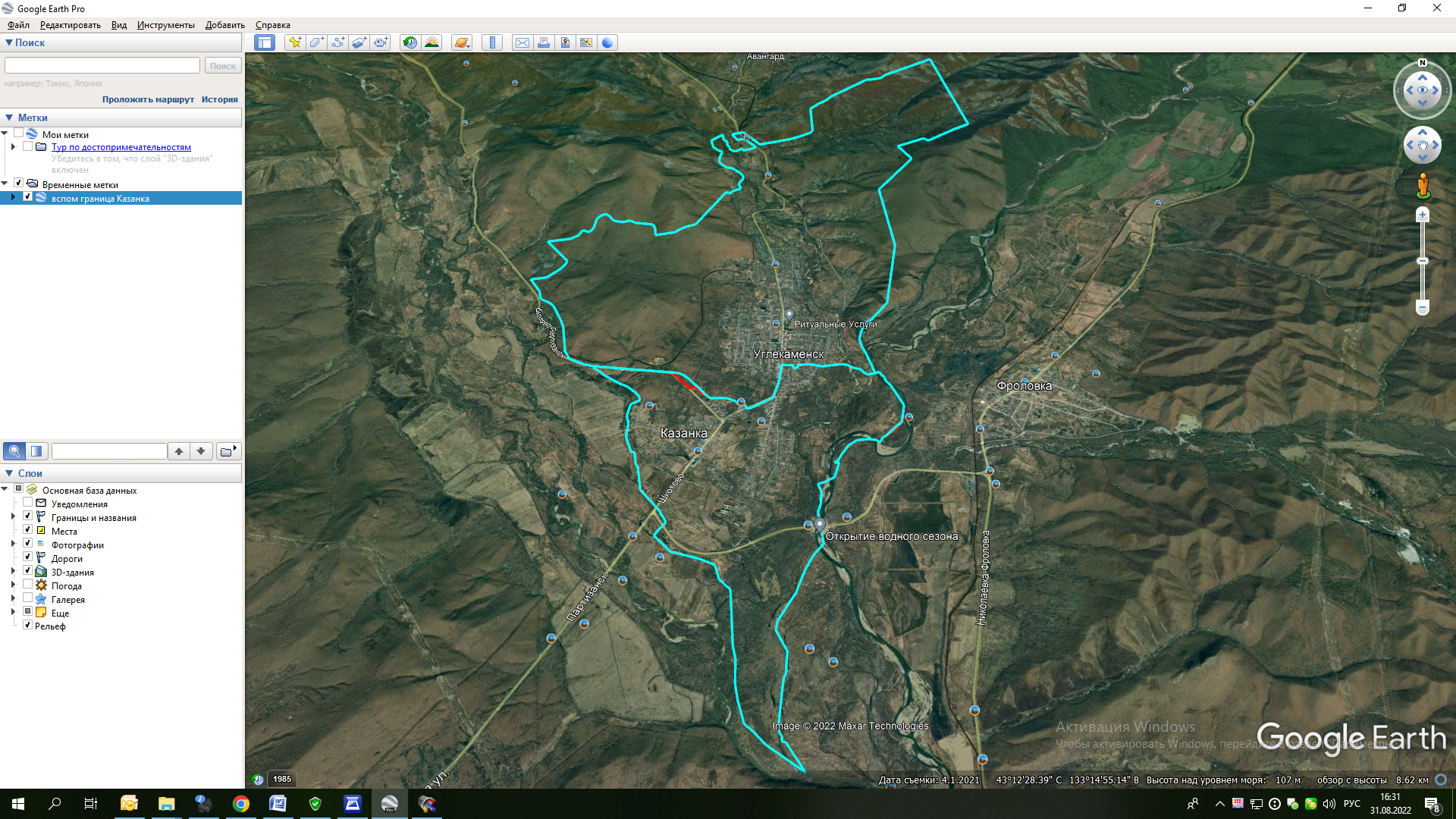 Условные обозначения:                     существующие границы с. Казанка и с. Углекаменск                     измененные границы с. Казанка и с. Углекаменск